序号课程名称开课单位学分学时课程负责人课程群二维码（钉钉）1普通话语音与朗读艺术通识教育学院232陈 瑜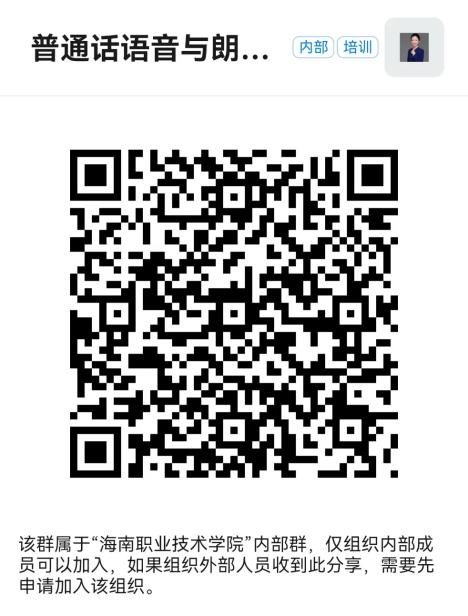 2茶文化与茶艺旅游学院230雷凯华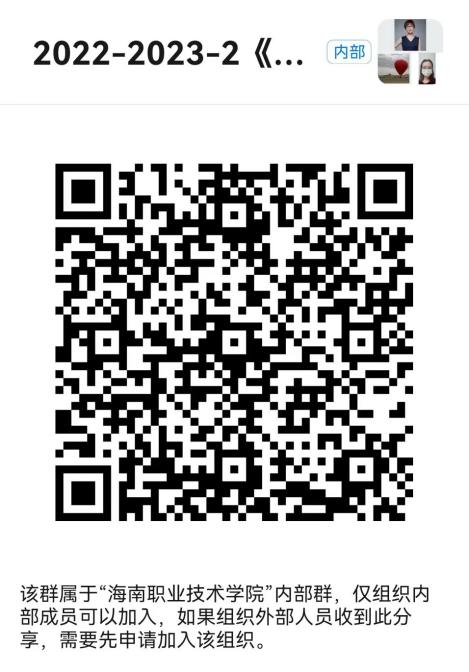 3校级艺术团古筝乐团课程学生处（团委）232林洁晶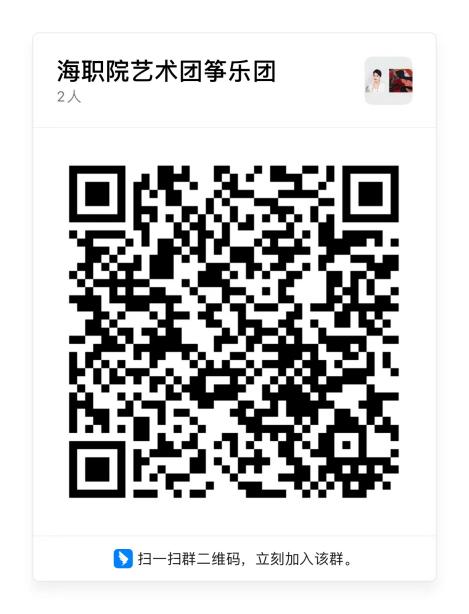 4校级艺术团舞蹈团课程学生处（团委）232胡敬阳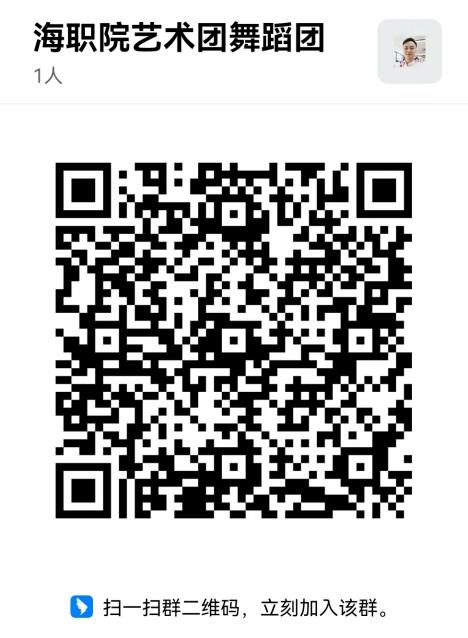 